人教版八年级物理导学案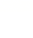 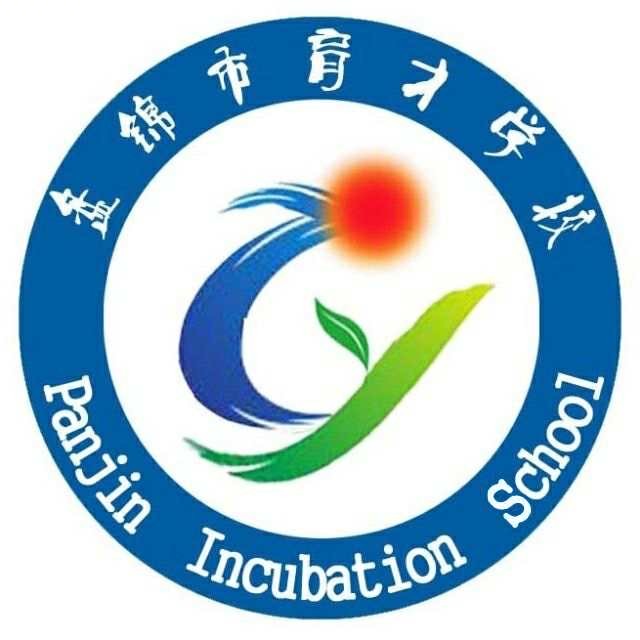 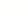 标题2.2  声音的特性2.2  声音的特性2.2  声音的特性2.2  声音的特性课时2教具导学案、多媒体教法讲授、问答、讨论讲授、问答、讨论课型新授学习目标学习目标学习目标学习目标重点难点难点知道音调、响度、音色是声音的三个特性。了解响度与振幅（以及距离声源的远近有关），音调与频率有关，音色与发声体有关。知道音调、响度、音色是声音的三个特性。了解响度与振幅（以及距离声源的远近有关），音调与频率有关，音色与发声体有关。知道音调、响度、音色是声音的三个特性。了解响度与振幅（以及距离声源的远近有关），音调与频率有关，音色与发声体有关。知道音调、响度、音色是声音的三个特性。了解响度与振幅（以及距离声源的远近有关），音调与频率有关，音色与发声体有关。声音三种特性的影响因素。三种特性的辨析三种特性的辨析一、音调1、物理学中，把声音的高低叫       。2、物体振动的快，音调就         ，振动的慢，音调就         。3、物理学中，用每秒内振动的次数——        来描述物体振动的快慢。4、          决定声音的音调，          则音调高，          则音调低。5、频率的单位为        ，简称        ，符号       。例如：100Hz的含义，                                  。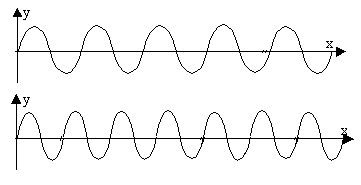 高音调的波形更       一些，频率较高。   低音调的波形比较        。7、多数人能听到的范围：               。人们把高于20000Hz的声叫做          。把低于20000Hz的声叫做          。拓展：1、能发出次声波的有                                            。2、把尺子伸出桌边越短，尺子振动的越        ，发声的音调越       。把尺子伸出桌边越长，尺子振动的越        ，发声的音调越       。二、响度1、物理学中，把声音的             叫响度。2、物理学中，用          来描述物体振动的幅度。物体的振幅越大，响度         。3、人听到声音是否响亮，除跟发声体发声时的        有关，还与                      有关。4、用喇叭可以减少               ，使声音传播的更远。拓展：1、响度不同的音叉发出声音的波形。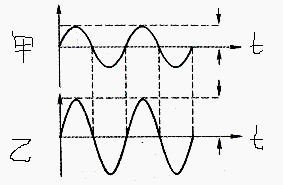 三、音色1、物理学中，把声音的特色叫         。2、不同发声体的           、           不同，发出声音的音色也不同。3、我们能分辨出不同的声音，是因为他们的          不同。4、音色不同的波形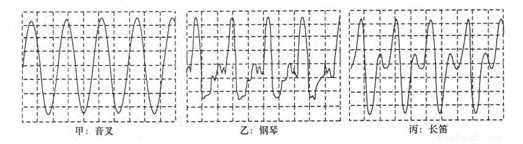 拓展：四、乐器的种类：1、打击乐器：鼓（          振动发声）   改变音调的方法： ①                               。②                              。2、弦乐器：小提琴、吉他（          振动发声）改变音调的方法：①改变弦的           。②改变弦的           。③改变弦的           。④改变弦的           。3、管乐器：长笛、箫（          振动发声）  空气柱长，振动的       ，音调       。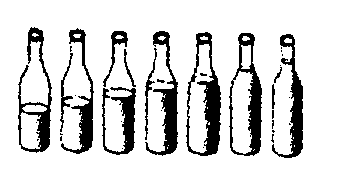 空气柱短，振动的       ，音调       。五、水瓶琴敲击装水的瓶子：             振动发声。              振动的快，音调高。吹装水的瓶子：           振动发声。                  振动的快，音调高。一、音调1、物理学中，把声音的高低叫       。2、物体振动的快，音调就         ，振动的慢，音调就         。3、物理学中，用每秒内振动的次数——        来描述物体振动的快慢。4、          决定声音的音调，          则音调高，          则音调低。5、频率的单位为        ，简称        ，符号       。例如：100Hz的含义，                                  。高音调的波形更       一些，频率较高。   低音调的波形比较        。7、多数人能听到的范围：               。人们把高于20000Hz的声叫做          。把低于20000Hz的声叫做          。拓展：1、能发出次声波的有                                            。2、把尺子伸出桌边越短，尺子振动的越        ，发声的音调越       。把尺子伸出桌边越长，尺子振动的越        ，发声的音调越       。二、响度1、物理学中，把声音的             叫响度。2、物理学中，用          来描述物体振动的幅度。物体的振幅越大，响度         。3、人听到声音是否响亮，除跟发声体发声时的        有关，还与                      有关。4、用喇叭可以减少               ，使声音传播的更远。拓展：1、响度不同的音叉发出声音的波形。三、音色1、物理学中，把声音的特色叫         。2、不同发声体的           、           不同，发出声音的音色也不同。3、我们能分辨出不同的声音，是因为他们的          不同。4、音色不同的波形拓展：四、乐器的种类：1、打击乐器：鼓（          振动发声）   改变音调的方法： ①                               。②                              。2、弦乐器：小提琴、吉他（          振动发声）改变音调的方法：①改变弦的           。②改变弦的           。③改变弦的           。④改变弦的           。3、管乐器：长笛、箫（          振动发声）  空气柱长，振动的       ，音调       。空气柱短，振动的       ，音调       。五、水瓶琴敲击装水的瓶子：             振动发声。              振动的快，音调高。吹装水的瓶子：           振动发声。                  振动的快，音调高。一、音调1、物理学中，把声音的高低叫       。2、物体振动的快，音调就         ，振动的慢，音调就         。3、物理学中，用每秒内振动的次数——        来描述物体振动的快慢。4、          决定声音的音调，          则音调高，          则音调低。5、频率的单位为        ，简称        ，符号       。例如：100Hz的含义，                                  。高音调的波形更       一些，频率较高。   低音调的波形比较        。7、多数人能听到的范围：               。人们把高于20000Hz的声叫做          。把低于20000Hz的声叫做          。拓展：1、能发出次声波的有                                            。2、把尺子伸出桌边越短，尺子振动的越        ，发声的音调越       。把尺子伸出桌边越长，尺子振动的越        ，发声的音调越       。二、响度1、物理学中，把声音的             叫响度。2、物理学中，用          来描述物体振动的幅度。物体的振幅越大，响度         。3、人听到声音是否响亮，除跟发声体发声时的        有关，还与                      有关。4、用喇叭可以减少               ，使声音传播的更远。拓展：1、响度不同的音叉发出声音的波形。三、音色1、物理学中，把声音的特色叫         。2、不同发声体的           、           不同，发出声音的音色也不同。3、我们能分辨出不同的声音，是因为他们的          不同。4、音色不同的波形拓展：四、乐器的种类：1、打击乐器：鼓（          振动发声）   改变音调的方法： ①                               。②                              。2、弦乐器：小提琴、吉他（          振动发声）改变音调的方法：①改变弦的           。②改变弦的           。③改变弦的           。④改变弦的           。3、管乐器：长笛、箫（          振动发声）  空气柱长，振动的       ，音调       。空气柱短，振动的       ，音调       。五、水瓶琴敲击装水的瓶子：             振动发声。              振动的快，音调高。吹装水的瓶子：           振动发声。                  振动的快，音调高。一、音调1、物理学中，把声音的高低叫       。2、物体振动的快，音调就         ，振动的慢，音调就         。3、物理学中，用每秒内振动的次数——        来描述物体振动的快慢。4、          决定声音的音调，          则音调高，          则音调低。5、频率的单位为        ，简称        ，符号       。例如：100Hz的含义，                                  。高音调的波形更       一些，频率较高。   低音调的波形比较        。7、多数人能听到的范围：               。人们把高于20000Hz的声叫做          。把低于20000Hz的声叫做          。拓展：1、能发出次声波的有                                            。2、把尺子伸出桌边越短，尺子振动的越        ，发声的音调越       。把尺子伸出桌边越长，尺子振动的越        ，发声的音调越       。二、响度1、物理学中，把声音的             叫响度。2、物理学中，用          来描述物体振动的幅度。物体的振幅越大，响度         。3、人听到声音是否响亮，除跟发声体发声时的        有关，还与                      有关。4、用喇叭可以减少               ，使声音传播的更远。拓展：1、响度不同的音叉发出声音的波形。三、音色1、物理学中，把声音的特色叫         。2、不同发声体的           、           不同，发出声音的音色也不同。3、我们能分辨出不同的声音，是因为他们的          不同。4、音色不同的波形拓展：四、乐器的种类：1、打击乐器：鼓（          振动发声）   改变音调的方法： ①                               。②                              。2、弦乐器：小提琴、吉他（          振动发声）改变音调的方法：①改变弦的           。②改变弦的           。③改变弦的           。④改变弦的           。3、管乐器：长笛、箫（          振动发声）  空气柱长，振动的       ，音调       。空气柱短，振动的       ，音调       。五、水瓶琴敲击装水的瓶子：             振动发声。              振动的快，音调高。吹装水的瓶子：           振动发声。                  振动的快，音调高。一、音调1、物理学中，把声音的高低叫       。2、物体振动的快，音调就         ，振动的慢，音调就         。3、物理学中，用每秒内振动的次数——        来描述物体振动的快慢。4、          决定声音的音调，          则音调高，          则音调低。5、频率的单位为        ，简称        ，符号       。例如：100Hz的含义，                                  。高音调的波形更       一些，频率较高。   低音调的波形比较        。7、多数人能听到的范围：               。人们把高于20000Hz的声叫做          。把低于20000Hz的声叫做          。拓展：1、能发出次声波的有                                            。2、把尺子伸出桌边越短，尺子振动的越        ，发声的音调越       。把尺子伸出桌边越长，尺子振动的越        ，发声的音调越       。二、响度1、物理学中，把声音的             叫响度。2、物理学中，用          来描述物体振动的幅度。物体的振幅越大，响度         。3、人听到声音是否响亮，除跟发声体发声时的        有关，还与                      有关。4、用喇叭可以减少               ，使声音传播的更远。拓展：1、响度不同的音叉发出声音的波形。三、音色1、物理学中，把声音的特色叫         。2、不同发声体的           、           不同，发出声音的音色也不同。3、我们能分辨出不同的声音，是因为他们的          不同。4、音色不同的波形拓展：四、乐器的种类：1、打击乐器：鼓（          振动发声）   改变音调的方法： ①                               。②                              。2、弦乐器：小提琴、吉他（          振动发声）改变音调的方法：①改变弦的           。②改变弦的           。③改变弦的           。④改变弦的           。3、管乐器：长笛、箫（          振动发声）  空气柱长，振动的       ，音调       。空气柱短，振动的       ，音调       。五、水瓶琴敲击装水的瓶子：             振动发声。              振动的快，音调高。吹装水的瓶子：           振动发声。                  振动的快，音调高。一、音调1、物理学中，把声音的高低叫       。2、物体振动的快，音调就         ，振动的慢，音调就         。3、物理学中，用每秒内振动的次数——        来描述物体振动的快慢。4、          决定声音的音调，          则音调高，          则音调低。5、频率的单位为        ，简称        ，符号       。例如：100Hz的含义，                                  。高音调的波形更       一些，频率较高。   低音调的波形比较        。7、多数人能听到的范围：               。人们把高于20000Hz的声叫做          。把低于20000Hz的声叫做          。拓展：1、能发出次声波的有                                            。2、把尺子伸出桌边越短，尺子振动的越        ，发声的音调越       。把尺子伸出桌边越长，尺子振动的越        ，发声的音调越       。二、响度1、物理学中，把声音的             叫响度。2、物理学中，用          来描述物体振动的幅度。物体的振幅越大，响度         。3、人听到声音是否响亮，除跟发声体发声时的        有关，还与                      有关。4、用喇叭可以减少               ，使声音传播的更远。拓展：1、响度不同的音叉发出声音的波形。三、音色1、物理学中，把声音的特色叫         。2、不同发声体的           、           不同，发出声音的音色也不同。3、我们能分辨出不同的声音，是因为他们的          不同。4、音色不同的波形拓展：四、乐器的种类：1、打击乐器：鼓（          振动发声）   改变音调的方法： ①                               。②                              。2、弦乐器：小提琴、吉他（          振动发声）改变音调的方法：①改变弦的           。②改变弦的           。③改变弦的           。④改变弦的           。3、管乐器：长笛、箫（          振动发声）  空气柱长，振动的       ，音调       。空气柱短，振动的       ，音调       。五、水瓶琴敲击装水的瓶子：             振动发声。              振动的快，音调高。吹装水的瓶子：           振动发声。                  振动的快，音调高。一、音调1、物理学中，把声音的高低叫       。2、物体振动的快，音调就         ，振动的慢，音调就         。3、物理学中，用每秒内振动的次数——        来描述物体振动的快慢。4、          决定声音的音调，          则音调高，          则音调低。5、频率的单位为        ，简称        ，符号       。例如：100Hz的含义，                                  。高音调的波形更       一些，频率较高。   低音调的波形比较        。7、多数人能听到的范围：               。人们把高于20000Hz的声叫做          。把低于20000Hz的声叫做          。拓展：1、能发出次声波的有                                            。2、把尺子伸出桌边越短，尺子振动的越        ，发声的音调越       。把尺子伸出桌边越长，尺子振动的越        ，发声的音调越       。二、响度1、物理学中，把声音的             叫响度。2、物理学中，用          来描述物体振动的幅度。物体的振幅越大，响度         。3、人听到声音是否响亮，除跟发声体发声时的        有关，还与                      有关。4、用喇叭可以减少               ，使声音传播的更远。拓展：1、响度不同的音叉发出声音的波形。三、音色1、物理学中，把声音的特色叫         。2、不同发声体的           、           不同，发出声音的音色也不同。3、我们能分辨出不同的声音，是因为他们的          不同。4、音色不同的波形拓展：四、乐器的种类：1、打击乐器：鼓（          振动发声）   改变音调的方法： ①                               。②                              。2、弦乐器：小提琴、吉他（          振动发声）改变音调的方法：①改变弦的           。②改变弦的           。③改变弦的           。④改变弦的           。3、管乐器：长笛、箫（          振动发声）  空气柱长，振动的       ，音调       。空气柱短，振动的       ，音调       。五、水瓶琴敲击装水的瓶子：             振动发声。              振动的快，音调高。吹装水的瓶子：           振动发声。                  振动的快，音调高。课堂训练知识点一：1、男同学说话声音“低沉”，是指男同学声音的          低，这是因为男同学说话时，声带振动比较           的缘故。（填 “快”或“慢” ）2、拿一张硬纸片让它快速从木梳齿上划过，再让它从木梳齿上慢慢划过，两次所发出的声音（    ）A.音调不同     B.响度不同      C.音色不同     D.它们都不同3、如图，用一张硬卡片先快后慢拨木梳的齿，听到卡片声音发生变化。这个实验用来探究（     ）A、音调是否与声源振动频率有关     B、声音能否在真空中传播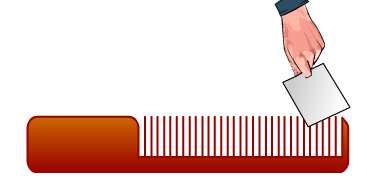 C、声音能否在固体中传播           D、声音传播是否需要时间知识点二：1、“不敢高声语，恐惊天上人”，这里的“高”是指声音的        大。震耳欲聋是指声音的________大。“高声大叫”、“低声细语”，这里“高”、“低”指的是        大。2、男低音放声歌唱，女高音轻声伴唱，这里声音音调高的是         ；响度大的是__________。3、在操场上，体育老师发出的口令，近处的同学听清楚了，而远处的同学听不清楚，原因是（     ）
A、远处的同学听到的声音响度小         B、老师发出的声音节奏不好
C、老师发出的声音频率低               D、远处的同学听到的声音振动幅度大4、看电视时，说“电视声音太大了”是指声音的（     ）A.音调高     B.响度大   C.音色好   D.频率大5、医生用听诊器诊病是因为（      ）A.听诊器能改变发声体的频率，使音调变高 B. 听诊器能使振动的振幅增加，使响度增大 C. 听诊器能缩短听者距发声体间的距离，使传入人耳的响度更大些 D. 听诊器能减小声音的分散，使传入人耳的响度更大些知识点三：1、《红楼梦》中“不见其人，先闻其声”也能判断谁在说话，依据说话的       不同（     ）A、响度     B、音调      C、音色       D、语气2、节日晚会上，口技演员惟妙惟肖地模仿了一些动物和乐器的声音，他主要是模仿声音的     。  3、演奏同一乐曲时，人能分辨出二胡和小提琴发出的声音，主要是因为它们的       不同 。 4、喇叭响起“我和你，心连心…”的歌声，小凡说：“是刘欢在演唱．”他的判断根据声音的（     ）A．音调不同     B．响度不同        C．音色不同        D．频率不同5、如图是示波器上显示的波形图。 声音音调相同的是     和      ；响度相同的是     和       。知识点四：1、小明的二胡断了一根细琴弦，他用一根粗弦代替后，则发出的声音的音调将（      ）A、保持不变     B、变高      C、变低       D、无法确定 2、小明在表演二胡时，用弓拉动琴弦，使琴弦          而发声；小明不断用手指去控制琴弦的长度，是为了改变         。 3、星期天，小明要试试自己制作的二弦琴的发声效果，需要调整琴弦的松紧程度，他这样做的目的是改变琴声的      （填“响度”或“音调”）。正在这时，有位同学在楼下叫他去打球，他一听是小刚，马上答应了。他是根据声音的      判断是小刚在喊他。4、如图所示，敲鼓时用力越大，听到的鼓声越响。此现象表明影响声音响度的因素是声源（      ）A．振动的幅度     B．组成的材料     C．振动的快慢      D．自身的结构知识点五：1、小明在家往保温瓶里灌开水过程中，听声音就能判断壶里水位的高低，他是根据什么来判断水是否满的 （    ）                                                          A．随着水位升高，音调逐渐升高         B．随着水位升高，音调逐渐降低C．水位升高音调不变，响度越来越大     D．水位升高音调不变，响度越来越小2、如图所示，相同的瓶子里装入了不同的水量：（1）小明用棒敲击瓶子时，可发出不同音高。那么发声体是            ，发出的声音音调从左至右是         。（选填：“升高”、“降低”或“相同”）（2）当小明用嘴贴着瓶口吹气时，可发出不同音高。那么发声体是           ，发出的声音音调从左至右是     。（选填：“升高”、“降低”或“相同”）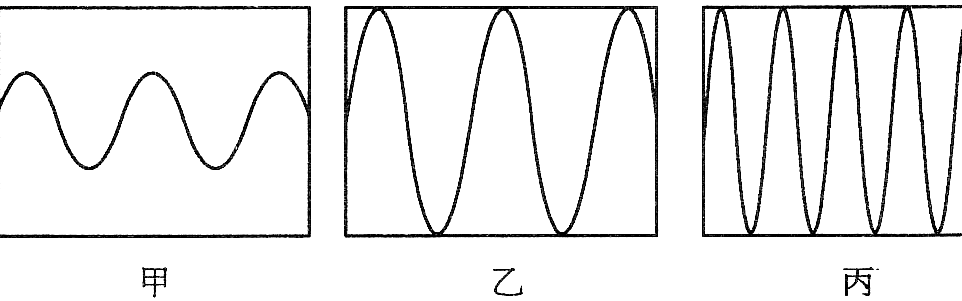 课堂训练知识点一：1、男同学说话声音“低沉”，是指男同学声音的          低，这是因为男同学说话时，声带振动比较           的缘故。（填 “快”或“慢” ）2、拿一张硬纸片让它快速从木梳齿上划过，再让它从木梳齿上慢慢划过，两次所发出的声音（    ）A.音调不同     B.响度不同      C.音色不同     D.它们都不同3、如图，用一张硬卡片先快后慢拨木梳的齿，听到卡片声音发生变化。这个实验用来探究（     ）A、音调是否与声源振动频率有关     B、声音能否在真空中传播C、声音能否在固体中传播           D、声音传播是否需要时间知识点二：1、“不敢高声语，恐惊天上人”，这里的“高”是指声音的        大。震耳欲聋是指声音的________大。“高声大叫”、“低声细语”，这里“高”、“低”指的是        大。2、男低音放声歌唱，女高音轻声伴唱，这里声音音调高的是         ；响度大的是__________。3、在操场上，体育老师发出的口令，近处的同学听清楚了，而远处的同学听不清楚，原因是（     ）
A、远处的同学听到的声音响度小         B、老师发出的声音节奏不好
C、老师发出的声音频率低               D、远处的同学听到的声音振动幅度大4、看电视时，说“电视声音太大了”是指声音的（     ）A.音调高     B.响度大   C.音色好   D.频率大5、医生用听诊器诊病是因为（      ）A.听诊器能改变发声体的频率，使音调变高 B. 听诊器能使振动的振幅增加，使响度增大 C. 听诊器能缩短听者距发声体间的距离，使传入人耳的响度更大些 D. 听诊器能减小声音的分散，使传入人耳的响度更大些知识点三：1、《红楼梦》中“不见其人，先闻其声”也能判断谁在说话，依据说话的       不同（     ）A、响度     B、音调      C、音色       D、语气2、节日晚会上，口技演员惟妙惟肖地模仿了一些动物和乐器的声音，他主要是模仿声音的     。  3、演奏同一乐曲时，人能分辨出二胡和小提琴发出的声音，主要是因为它们的       不同 。 4、喇叭响起“我和你，心连心…”的歌声，小凡说：“是刘欢在演唱．”他的判断根据声音的（     ）A．音调不同     B．响度不同        C．音色不同        D．频率不同5、如图是示波器上显示的波形图。 声音音调相同的是     和      ；响度相同的是     和       。知识点四：1、小明的二胡断了一根细琴弦，他用一根粗弦代替后，则发出的声音的音调将（      ）A、保持不变     B、变高      C、变低       D、无法确定 2、小明在表演二胡时，用弓拉动琴弦，使琴弦          而发声；小明不断用手指去控制琴弦的长度，是为了改变         。 3、星期天，小明要试试自己制作的二弦琴的发声效果，需要调整琴弦的松紧程度，他这样做的目的是改变琴声的      （填“响度”或“音调”）。正在这时，有位同学在楼下叫他去打球，他一听是小刚，马上答应了。他是根据声音的      判断是小刚在喊他。4、如图所示，敲鼓时用力越大，听到的鼓声越响。此现象表明影响声音响度的因素是声源（      ）A．振动的幅度     B．组成的材料     C．振动的快慢      D．自身的结构知识点五：1、小明在家往保温瓶里灌开水过程中，听声音就能判断壶里水位的高低，他是根据什么来判断水是否满的 （    ）                                                          A．随着水位升高，音调逐渐升高         B．随着水位升高，音调逐渐降低C．水位升高音调不变，响度越来越大     D．水位升高音调不变，响度越来越小2、如图所示，相同的瓶子里装入了不同的水量：（1）小明用棒敲击瓶子时，可发出不同音高。那么发声体是            ，发出的声音音调从左至右是         。（选填：“升高”、“降低”或“相同”）（2）当小明用嘴贴着瓶口吹气时，可发出不同音高。那么发声体是           ，发出的声音音调从左至右是     。（选填：“升高”、“降低”或“相同”）课堂训练知识点一：1、男同学说话声音“低沉”，是指男同学声音的          低，这是因为男同学说话时，声带振动比较           的缘故。（填 “快”或“慢” ）2、拿一张硬纸片让它快速从木梳齿上划过，再让它从木梳齿上慢慢划过，两次所发出的声音（    ）A.音调不同     B.响度不同      C.音色不同     D.它们都不同3、如图，用一张硬卡片先快后慢拨木梳的齿，听到卡片声音发生变化。这个实验用来探究（     ）A、音调是否与声源振动频率有关     B、声音能否在真空中传播C、声音能否在固体中传播           D、声音传播是否需要时间知识点二：1、“不敢高声语，恐惊天上人”，这里的“高”是指声音的        大。震耳欲聋是指声音的________大。“高声大叫”、“低声细语”，这里“高”、“低”指的是        大。2、男低音放声歌唱，女高音轻声伴唱，这里声音音调高的是         ；响度大的是__________。3、在操场上，体育老师发出的口令，近处的同学听清楚了，而远处的同学听不清楚，原因是（     ）
A、远处的同学听到的声音响度小         B、老师发出的声音节奏不好
C、老师发出的声音频率低               D、远处的同学听到的声音振动幅度大4、看电视时，说“电视声音太大了”是指声音的（     ）A.音调高     B.响度大   C.音色好   D.频率大5、医生用听诊器诊病是因为（      ）A.听诊器能改变发声体的频率，使音调变高 B. 听诊器能使振动的振幅增加，使响度增大 C. 听诊器能缩短听者距发声体间的距离，使传入人耳的响度更大些 D. 听诊器能减小声音的分散，使传入人耳的响度更大些知识点三：1、《红楼梦》中“不见其人，先闻其声”也能判断谁在说话，依据说话的       不同（     ）A、响度     B、音调      C、音色       D、语气2、节日晚会上，口技演员惟妙惟肖地模仿了一些动物和乐器的声音，他主要是模仿声音的     。  3、演奏同一乐曲时，人能分辨出二胡和小提琴发出的声音，主要是因为它们的       不同 。 4、喇叭响起“我和你，心连心…”的歌声，小凡说：“是刘欢在演唱．”他的判断根据声音的（     ）A．音调不同     B．响度不同        C．音色不同        D．频率不同5、如图是示波器上显示的波形图。 声音音调相同的是     和      ；响度相同的是     和       。知识点四：1、小明的二胡断了一根细琴弦，他用一根粗弦代替后，则发出的声音的音调将（      ）A、保持不变     B、变高      C、变低       D、无法确定 2、小明在表演二胡时，用弓拉动琴弦，使琴弦          而发声；小明不断用手指去控制琴弦的长度，是为了改变         。 3、星期天，小明要试试自己制作的二弦琴的发声效果，需要调整琴弦的松紧程度，他这样做的目的是改变琴声的      （填“响度”或“音调”）。正在这时，有位同学在楼下叫他去打球，他一听是小刚，马上答应了。他是根据声音的      判断是小刚在喊他。4、如图所示，敲鼓时用力越大，听到的鼓声越响。此现象表明影响声音响度的因素是声源（      ）A．振动的幅度     B．组成的材料     C．振动的快慢      D．自身的结构知识点五：1、小明在家往保温瓶里灌开水过程中，听声音就能判断壶里水位的高低，他是根据什么来判断水是否满的 （    ）                                                          A．随着水位升高，音调逐渐升高         B．随着水位升高，音调逐渐降低C．水位升高音调不变，响度越来越大     D．水位升高音调不变，响度越来越小2、如图所示，相同的瓶子里装入了不同的水量：（1）小明用棒敲击瓶子时，可发出不同音高。那么发声体是            ，发出的声音音调从左至右是         。（选填：“升高”、“降低”或“相同”）（2）当小明用嘴贴着瓶口吹气时，可发出不同音高。那么发声体是           ，发出的声音音调从左至右是     。（选填：“升高”、“降低”或“相同”）课堂训练知识点一：1、男同学说话声音“低沉”，是指男同学声音的          低，这是因为男同学说话时，声带振动比较           的缘故。（填 “快”或“慢” ）2、拿一张硬纸片让它快速从木梳齿上划过，再让它从木梳齿上慢慢划过，两次所发出的声音（    ）A.音调不同     B.响度不同      C.音色不同     D.它们都不同3、如图，用一张硬卡片先快后慢拨木梳的齿，听到卡片声音发生变化。这个实验用来探究（     ）A、音调是否与声源振动频率有关     B、声音能否在真空中传播C、声音能否在固体中传播           D、声音传播是否需要时间知识点二：1、“不敢高声语，恐惊天上人”，这里的“高”是指声音的        大。震耳欲聋是指声音的________大。“高声大叫”、“低声细语”，这里“高”、“低”指的是        大。2、男低音放声歌唱，女高音轻声伴唱，这里声音音调高的是         ；响度大的是__________。3、在操场上，体育老师发出的口令，近处的同学听清楚了，而远处的同学听不清楚，原因是（     ）
A、远处的同学听到的声音响度小         B、老师发出的声音节奏不好
C、老师发出的声音频率低               D、远处的同学听到的声音振动幅度大4、看电视时，说“电视声音太大了”是指声音的（     ）A.音调高     B.响度大   C.音色好   D.频率大5、医生用听诊器诊病是因为（      ）A.听诊器能改变发声体的频率，使音调变高 B. 听诊器能使振动的振幅增加，使响度增大 C. 听诊器能缩短听者距发声体间的距离，使传入人耳的响度更大些 D. 听诊器能减小声音的分散，使传入人耳的响度更大些知识点三：1、《红楼梦》中“不见其人，先闻其声”也能判断谁在说话，依据说话的       不同（     ）A、响度     B、音调      C、音色       D、语气2、节日晚会上，口技演员惟妙惟肖地模仿了一些动物和乐器的声音，他主要是模仿声音的     。  3、演奏同一乐曲时，人能分辨出二胡和小提琴发出的声音，主要是因为它们的       不同 。 4、喇叭响起“我和你，心连心…”的歌声，小凡说：“是刘欢在演唱．”他的判断根据声音的（     ）A．音调不同     B．响度不同        C．音色不同        D．频率不同5、如图是示波器上显示的波形图。 声音音调相同的是     和      ；响度相同的是     和       。知识点四：1、小明的二胡断了一根细琴弦，他用一根粗弦代替后，则发出的声音的音调将（      ）A、保持不变     B、变高      C、变低       D、无法确定 2、小明在表演二胡时，用弓拉动琴弦，使琴弦          而发声；小明不断用手指去控制琴弦的长度，是为了改变         。 3、星期天，小明要试试自己制作的二弦琴的发声效果，需要调整琴弦的松紧程度，他这样做的目的是改变琴声的      （填“响度”或“音调”）。正在这时，有位同学在楼下叫他去打球，他一听是小刚，马上答应了。他是根据声音的      判断是小刚在喊他。4、如图所示，敲鼓时用力越大，听到的鼓声越响。此现象表明影响声音响度的因素是声源（      ）A．振动的幅度     B．组成的材料     C．振动的快慢      D．自身的结构知识点五：1、小明在家往保温瓶里灌开水过程中，听声音就能判断壶里水位的高低，他是根据什么来判断水是否满的 （    ）                                                          A．随着水位升高，音调逐渐升高         B．随着水位升高，音调逐渐降低C．水位升高音调不变，响度越来越大     D．水位升高音调不变，响度越来越小2、如图所示，相同的瓶子里装入了不同的水量：（1）小明用棒敲击瓶子时，可发出不同音高。那么发声体是            ，发出的声音音调从左至右是         。（选填：“升高”、“降低”或“相同”）（2）当小明用嘴贴着瓶口吹气时，可发出不同音高。那么发声体是           ，发出的声音音调从左至右是     。（选填：“升高”、“降低”或“相同”）课堂训练知识点一：1、男同学说话声音“低沉”，是指男同学声音的          低，这是因为男同学说话时，声带振动比较           的缘故。（填 “快”或“慢” ）2、拿一张硬纸片让它快速从木梳齿上划过，再让它从木梳齿上慢慢划过，两次所发出的声音（    ）A.音调不同     B.响度不同      C.音色不同     D.它们都不同3、如图，用一张硬卡片先快后慢拨木梳的齿，听到卡片声音发生变化。这个实验用来探究（     ）A、音调是否与声源振动频率有关     B、声音能否在真空中传播C、声音能否在固体中传播           D、声音传播是否需要时间知识点二：1、“不敢高声语，恐惊天上人”，这里的“高”是指声音的        大。震耳欲聋是指声音的________大。“高声大叫”、“低声细语”，这里“高”、“低”指的是        大。2、男低音放声歌唱，女高音轻声伴唱，这里声音音调高的是         ；响度大的是__________。3、在操场上，体育老师发出的口令，近处的同学听清楚了，而远处的同学听不清楚，原因是（     ）
A、远处的同学听到的声音响度小         B、老师发出的声音节奏不好
C、老师发出的声音频率低               D、远处的同学听到的声音振动幅度大4、看电视时，说“电视声音太大了”是指声音的（     ）A.音调高     B.响度大   C.音色好   D.频率大5、医生用听诊器诊病是因为（      ）A.听诊器能改变发声体的频率，使音调变高 B. 听诊器能使振动的振幅增加，使响度增大 C. 听诊器能缩短听者距发声体间的距离，使传入人耳的响度更大些 D. 听诊器能减小声音的分散，使传入人耳的响度更大些知识点三：1、《红楼梦》中“不见其人，先闻其声”也能判断谁在说话，依据说话的       不同（     ）A、响度     B、音调      C、音色       D、语气2、节日晚会上，口技演员惟妙惟肖地模仿了一些动物和乐器的声音，他主要是模仿声音的     。  3、演奏同一乐曲时，人能分辨出二胡和小提琴发出的声音，主要是因为它们的       不同 。 4、喇叭响起“我和你，心连心…”的歌声，小凡说：“是刘欢在演唱．”他的判断根据声音的（     ）A．音调不同     B．响度不同        C．音色不同        D．频率不同5、如图是示波器上显示的波形图。 声音音调相同的是     和      ；响度相同的是     和       。知识点四：1、小明的二胡断了一根细琴弦，他用一根粗弦代替后，则发出的声音的音调将（      ）A、保持不变     B、变高      C、变低       D、无法确定 2、小明在表演二胡时，用弓拉动琴弦，使琴弦          而发声；小明不断用手指去控制琴弦的长度，是为了改变         。 3、星期天，小明要试试自己制作的二弦琴的发声效果，需要调整琴弦的松紧程度，他这样做的目的是改变琴声的      （填“响度”或“音调”）。正在这时，有位同学在楼下叫他去打球，他一听是小刚，马上答应了。他是根据声音的      判断是小刚在喊他。4、如图所示，敲鼓时用力越大，听到的鼓声越响。此现象表明影响声音响度的因素是声源（      ）A．振动的幅度     B．组成的材料     C．振动的快慢      D．自身的结构知识点五：1、小明在家往保温瓶里灌开水过程中，听声音就能判断壶里水位的高低，他是根据什么来判断水是否满的 （    ）                                                          A．随着水位升高，音调逐渐升高         B．随着水位升高，音调逐渐降低C．水位升高音调不变，响度越来越大     D．水位升高音调不变，响度越来越小2、如图所示，相同的瓶子里装入了不同的水量：（1）小明用棒敲击瓶子时，可发出不同音高。那么发声体是            ，发出的声音音调从左至右是         。（选填：“升高”、“降低”或“相同”）（2）当小明用嘴贴着瓶口吹气时，可发出不同音高。那么发声体是           ，发出的声音音调从左至右是     。（选填：“升高”、“降低”或“相同”）课堂训练知识点一：1、男同学说话声音“低沉”，是指男同学声音的          低，这是因为男同学说话时，声带振动比较           的缘故。（填 “快”或“慢” ）2、拿一张硬纸片让它快速从木梳齿上划过，再让它从木梳齿上慢慢划过，两次所发出的声音（    ）A.音调不同     B.响度不同      C.音色不同     D.它们都不同3、如图，用一张硬卡片先快后慢拨木梳的齿，听到卡片声音发生变化。这个实验用来探究（     ）A、音调是否与声源振动频率有关     B、声音能否在真空中传播C、声音能否在固体中传播           D、声音传播是否需要时间知识点二：1、“不敢高声语，恐惊天上人”，这里的“高”是指声音的        大。震耳欲聋是指声音的________大。“高声大叫”、“低声细语”，这里“高”、“低”指的是        大。2、男低音放声歌唱，女高音轻声伴唱，这里声音音调高的是         ；响度大的是__________。3、在操场上，体育老师发出的口令，近处的同学听清楚了，而远处的同学听不清楚，原因是（     ）
A、远处的同学听到的声音响度小         B、老师发出的声音节奏不好
C、老师发出的声音频率低               D、远处的同学听到的声音振动幅度大4、看电视时，说“电视声音太大了”是指声音的（     ）A.音调高     B.响度大   C.音色好   D.频率大5、医生用听诊器诊病是因为（      ）A.听诊器能改变发声体的频率，使音调变高 B. 听诊器能使振动的振幅增加，使响度增大 C. 听诊器能缩短听者距发声体间的距离，使传入人耳的响度更大些 D. 听诊器能减小声音的分散，使传入人耳的响度更大些知识点三：1、《红楼梦》中“不见其人，先闻其声”也能判断谁在说话，依据说话的       不同（     ）A、响度     B、音调      C、音色       D、语气2、节日晚会上，口技演员惟妙惟肖地模仿了一些动物和乐器的声音，他主要是模仿声音的     。  3、演奏同一乐曲时，人能分辨出二胡和小提琴发出的声音，主要是因为它们的       不同 。 4、喇叭响起“我和你，心连心…”的歌声，小凡说：“是刘欢在演唱．”他的判断根据声音的（     ）A．音调不同     B．响度不同        C．音色不同        D．频率不同5、如图是示波器上显示的波形图。 声音音调相同的是     和      ；响度相同的是     和       。知识点四：1、小明的二胡断了一根细琴弦，他用一根粗弦代替后，则发出的声音的音调将（      ）A、保持不变     B、变高      C、变低       D、无法确定 2、小明在表演二胡时，用弓拉动琴弦，使琴弦          而发声；小明不断用手指去控制琴弦的长度，是为了改变         。 3、星期天，小明要试试自己制作的二弦琴的发声效果，需要调整琴弦的松紧程度，他这样做的目的是改变琴声的      （填“响度”或“音调”）。正在这时，有位同学在楼下叫他去打球，他一听是小刚，马上答应了。他是根据声音的      判断是小刚在喊他。4、如图所示，敲鼓时用力越大，听到的鼓声越响。此现象表明影响声音响度的因素是声源（      ）A．振动的幅度     B．组成的材料     C．振动的快慢      D．自身的结构知识点五：1、小明在家往保温瓶里灌开水过程中，听声音就能判断壶里水位的高低，他是根据什么来判断水是否满的 （    ）                                                          A．随着水位升高，音调逐渐升高         B．随着水位升高，音调逐渐降低C．水位升高音调不变，响度越来越大     D．水位升高音调不变，响度越来越小2、如图所示，相同的瓶子里装入了不同的水量：（1）小明用棒敲击瓶子时，可发出不同音高。那么发声体是            ，发出的声音音调从左至右是         。（选填：“升高”、“降低”或“相同”）（2）当小明用嘴贴着瓶口吹气时，可发出不同音高。那么发声体是           ，发出的声音音调从左至右是     。（选填：“升高”、“降低”或“相同”）课堂训练知识点一：1、男同学说话声音“低沉”，是指男同学声音的          低，这是因为男同学说话时，声带振动比较           的缘故。（填 “快”或“慢” ）2、拿一张硬纸片让它快速从木梳齿上划过，再让它从木梳齿上慢慢划过，两次所发出的声音（    ）A.音调不同     B.响度不同      C.音色不同     D.它们都不同3、如图，用一张硬卡片先快后慢拨木梳的齿，听到卡片声音发生变化。这个实验用来探究（     ）A、音调是否与声源振动频率有关     B、声音能否在真空中传播C、声音能否在固体中传播           D、声音传播是否需要时间知识点二：1、“不敢高声语，恐惊天上人”，这里的“高”是指声音的        大。震耳欲聋是指声音的________大。“高声大叫”、“低声细语”，这里“高”、“低”指的是        大。2、男低音放声歌唱，女高音轻声伴唱，这里声音音调高的是         ；响度大的是__________。3、在操场上，体育老师发出的口令，近处的同学听清楚了，而远处的同学听不清楚，原因是（     ）
A、远处的同学听到的声音响度小         B、老师发出的声音节奏不好
C、老师发出的声音频率低               D、远处的同学听到的声音振动幅度大4、看电视时，说“电视声音太大了”是指声音的（     ）A.音调高     B.响度大   C.音色好   D.频率大5、医生用听诊器诊病是因为（      ）A.听诊器能改变发声体的频率，使音调变高 B. 听诊器能使振动的振幅增加，使响度增大 C. 听诊器能缩短听者距发声体间的距离，使传入人耳的响度更大些 D. 听诊器能减小声音的分散，使传入人耳的响度更大些知识点三：1、《红楼梦》中“不见其人，先闻其声”也能判断谁在说话，依据说话的       不同（     ）A、响度     B、音调      C、音色       D、语气2、节日晚会上，口技演员惟妙惟肖地模仿了一些动物和乐器的声音，他主要是模仿声音的     。  3、演奏同一乐曲时，人能分辨出二胡和小提琴发出的声音，主要是因为它们的       不同 。 4、喇叭响起“我和你，心连心…”的歌声，小凡说：“是刘欢在演唱．”他的判断根据声音的（     ）A．音调不同     B．响度不同        C．音色不同        D．频率不同5、如图是示波器上显示的波形图。 声音音调相同的是     和      ；响度相同的是     和       。知识点四：1、小明的二胡断了一根细琴弦，他用一根粗弦代替后，则发出的声音的音调将（      ）A、保持不变     B、变高      C、变低       D、无法确定 2、小明在表演二胡时，用弓拉动琴弦，使琴弦          而发声；小明不断用手指去控制琴弦的长度，是为了改变         。 3、星期天，小明要试试自己制作的二弦琴的发声效果，需要调整琴弦的松紧程度，他这样做的目的是改变琴声的      （填“响度”或“音调”）。正在这时，有位同学在楼下叫他去打球，他一听是小刚，马上答应了。他是根据声音的      判断是小刚在喊他。4、如图所示，敲鼓时用力越大，听到的鼓声越响。此现象表明影响声音响度的因素是声源（      ）A．振动的幅度     B．组成的材料     C．振动的快慢      D．自身的结构知识点五：1、小明在家往保温瓶里灌开水过程中，听声音就能判断壶里水位的高低，他是根据什么来判断水是否满的 （    ）                                                          A．随着水位升高，音调逐渐升高         B．随着水位升高，音调逐渐降低C．水位升高音调不变，响度越来越大     D．水位升高音调不变，响度越来越小2、如图所示，相同的瓶子里装入了不同的水量：（1）小明用棒敲击瓶子时，可发出不同音高。那么发声体是            ，发出的声音音调从左至右是         。（选填：“升高”、“降低”或“相同”）（2）当小明用嘴贴着瓶口吹气时，可发出不同音高。那么发声体是           ，发出的声音音调从左至右是     。（选填：“升高”、“降低”或“相同”）